Literature ResponseStudent’s Name: ____________________________________________________________This activity is to be complete while reading Class Dismissed.Directions:  On a separate sheet of paper, respond to the book by using the response starter phrases below.  Attach your response page to this sheet when handing in the activity in September.  You must choose to respond in 20 different ways (of course you will repeat some starter phrases).  This will create 20 separate thoughts. Please elaborate on your responses in order to clearly express your thoughts (three to four sentences).   Suggestion:  Read several chapters and then respond.   Read several more chapters and respond again.  Follow that pattern.  Do NOT wait until the end of the book to respond.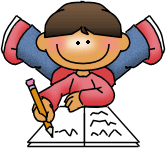 Response Starters:I noticed…A question I have is …I wonder why …I began to think of …It seems like …I can’t really understand …I’m not sure …I know the feeling …I love the way …I realized …I was surprised …If I were …I discovered …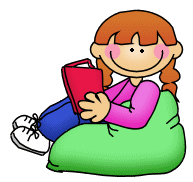 